Today’s ServiceAugust 8, 2021Call to Worship                                                                                                                                                                                       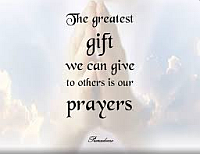 Hymn Announcements Prayer RequestsSpecial Music SermonCommunionFrom the PastorThe Bible lavishes praise on the humble. Jesus, of course, modeled humility (Matthew 11:29). Moses was “more humble than any other person” (Numbers 12:3). Paul reminded the Corinthians that, even though he was an apostle and their spiritual elder, he was humble when he was among them (2 Corinthians 10:1). Jesus taught that those who wish to be great must be the most humble (Matthew 23:12). Many places in Scripture command us to humble ourselves (Ephesians 4:2; 1 Peter 3:8; 5:6). If we don’t humble ourselves, God will do it, and that can be even more painful (Luke 1:52; 18:14).  A key characteristic to John’s later ministry…and success…was his humbleness allowing God to work through him.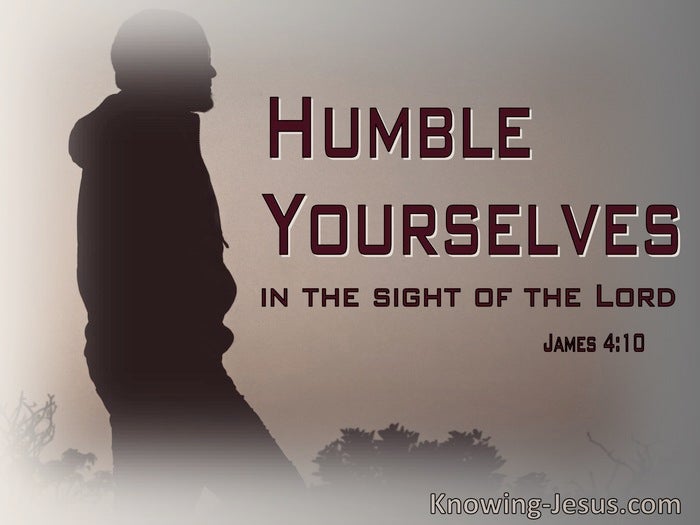 Pastor TonyChurch Information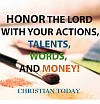         Last Week’s Giving: $6,511EldersTony Raker (Pastor)..……………….  pastor@graceevfreechurchva.orgDelmas (Moe) Ritenour…………………………..  moemar@shentel.net Finance:   Linda Fraley ………………………………..  lindaf12@shentel.net IT & Media:  Rob Moses & Scott TuckerBulletin: Rob Moses ……………….  admin@graceevfreechurchva.org Breakfast: Tammy Copeland ……….…tammyscopeland@gmail.com 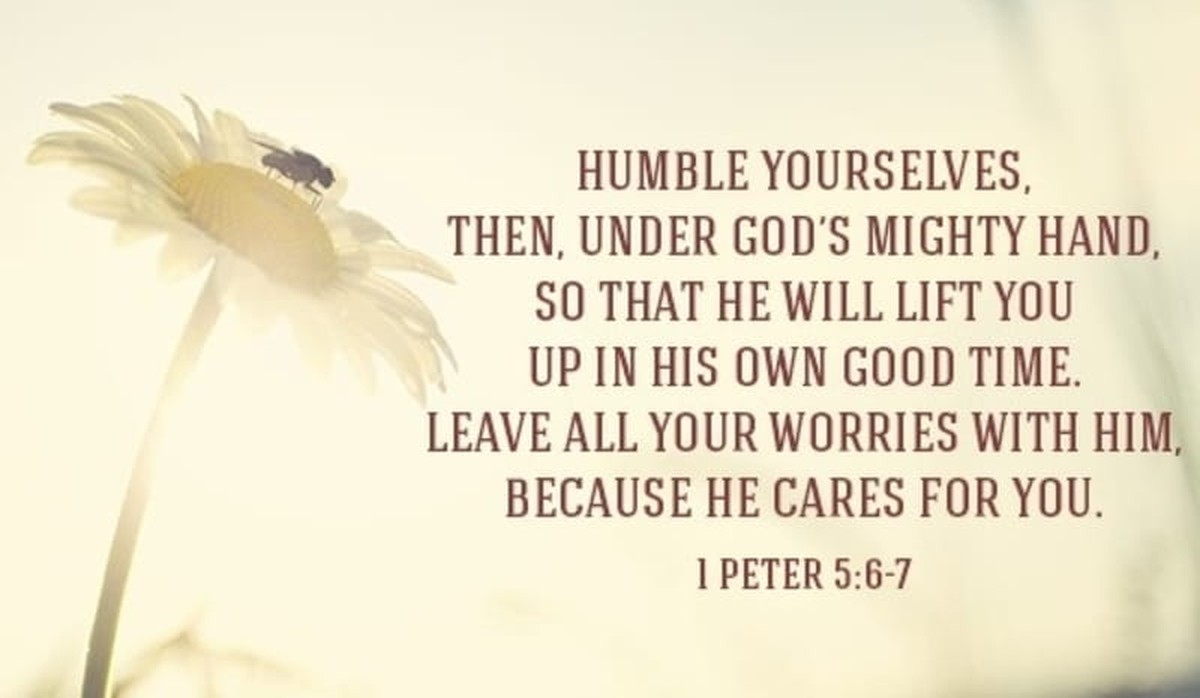 718 E Queen Street, Strasburg, VA 22657,     540-465-4744 msg ph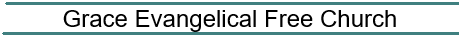   https://graceevfreechurchva.orgNotes: Mute cell phoneCommunion today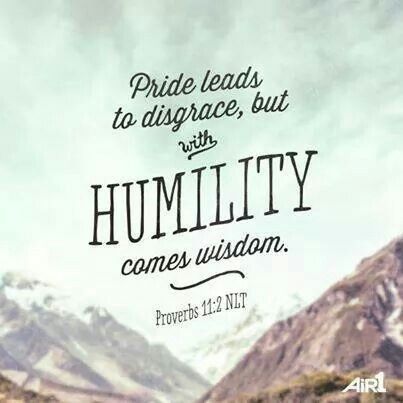 Bulletin by Rob Moses